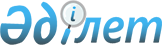 Қаржылық есептілік нысандарын бекіту туралы
					
			Күшін жойған
			
			
		
					Қазақстан Республикасы Қаржы министрінің 2005 жылғы 22 желтоқсандағы N 427 Бұйрығы. Қазақстан Республикасының Әділет министрлігінде 2006 жылғы 5 қаңтарда тіркелді. Тіркеу N 4007. Күші жойылды - Қазақстан Республикасының Қаржы министрінің 2007 жылғы 23 мамырдағы N 184 бұйрығымен (2008 жылғы 1 қаңтардан бастап қолданысқа енгізіледі).




      Күші жойылды - Қазақстан Республикасының Қаржы министрінің 2007 жылғы 23 мамырдағы 


 N 184 


 бұйрығымен (2008 жылғы 1 қаңтардан бастап қолданысқа енгізіледі).



      "Кейбір акционерлік қоғамдар мен республикалық мемлекеттік кәсіпорындардың қызметін тиімді басқару мен бақылауды ұйымдастыру жөніндегі шаралар туралы" Қазақстан Республикасы Үкіметінің 2001 жылғы 28 ақпандағы 
 қаулысына 
 (бұдан әрі - қаулы) сәйкес 

БҰЙЫРАМЫН

:



      1. Қаулының 1-қосымшада көрсетілген ұйымдар үшін қоса беріліп отырған жылдық (тоқсандық) қаржылық есептілік нысандары бұқаралық ақпарат құралдарында жариялану үшін бекітілсін.



      2. "Қаржылық есептілік нысандарын бекіту туралы" Қазақстан Республикасы Қаржы министрінің 2003 жылғы 24 маусымдағы N 241 
 бұйрығының 
 (Нормативтік құқықтық актілердің мемлекеттік тіркелімі тізілімінде N 2396 тіркелген) күші жойылды деп танылсын.



      3. Бухгалтерлік есеп және аудит әдіснамасы департаменті (М.Т.Мамашев) осы бұйрықтың Қазақстан Республикасының Әділет министрлігінде мемлекеттік тіркелуін және оның кейіннен заңнамада белгіленген тәртіппен ресми бұқаралық ақпарат құралдарында жариялануын қамтамасыз етсін.



      4. Осы бұйрық Қазақстан Республикасы Әділет министрлігінде мемлекеттік тіркелген күнінен бастап қолданысқа енгізіледі.


      Министр





                                           Қазақстан Республикасы



                                             Қаржы министрінің



                                        2005 жылғы 22 желтоқсандағы



                                        N 427 бұйрығымен бекітілген


           "__" __________ ____ жылға арналған жай-күй




                   бойынша бухгалтерлік теңгерім




                                 (1-нысан)

Ұйымның атауы _____________________________________________________



Ұйым қызметінің түрі ______________________________________________



Ұйымдастыру-құқықтық нысан ________________________________________



Ұйымның заңды мекен-жайы __________________________________________

                                                          мың теңге

       Басшы         

_________________

_____   

 ________________




                          (аты-жөні)               (қолы)

      Бас бухгалтер ______________________    ________________



                          (аты-жөні)               (қолы)

      Мөр орны




                                           Қазақстан Республикасы



                                             Қаржы министрінің



                                        2005 жылғы 22 желтоқсандағы



                                        N 427 бұйрығымен бекітілген


         "__" __________ ____ жылдың жәй-күйі бойынша




                кірістер мен шығыстар туралы есеп




                              (2-нысан)

Ұйымның атауы _____________________________________________________



Ұйым қызметінің түрі ______________________________________________



Ұйымдастыру-құқықтық нысан ________________________________________



Ұйымның заңды мекен-жайы __________________________________________

                                                          мың теңге

       Басшы         

_________________

_____   

 ________________




                          (аты-жөні)               (қолы)

      Бас бухгалтер ______________________    ________________



                          (аты-жөні)               (қолы)

      Мөр орны




                                           Қазақстан Республикасы



                                             Қаржы министрінің



                                        2005 жылғы 22 желтоқсандағы



                                        N 427 бұйрығымен бекітілген


           "__" __________ ____ жылғы жәй-күй бойынша




                  ақша қозғалысы туралы есеп




                          (тура әдіс)




                              (3-нысан)

Ұйымның атауы _____________________________________________________



Ұйым қызметінің түрі ______________________________________________



Ұйымдастыру-құқықтық нысан ________________________________________



Ұйымның заңды мекен-жайы __________________________________________

                                                          теңге

       Басшы         

_________________

_____   

 ________________




                          (аты-жөні)               (қолы)

      Бас бухгалтер ______________________    ________________



                          (аты-жөні)               (қолы)

      Мөр орны




                                           Қазақстан Республикасы



                                             Қаржы министрінің



                                        2005 жылғы 22 желтоқсандағы



                                        N 427 бұйрығымен бекітілген


           "__" __________ ____ жылғы жәй-күй бойынша




           меншік капиталындағы өзгерістер туралы есеп




                              (4-нысан)

Ұйымның атауы _____________________________________________________



Ұйым қызметінің түрі ______________________________________________



Ұйымдастыру-құқықтық нысан ________________________________________



Ұйымның заңды мекен-жайы __________________________________________

                                                          мың теңге

       Басшы         

_________________

_____   

 ________________




                          (аты-жөні)               (қолы)

      Бас бухгалтер ______________________    ________________



                          (аты-жөні)               (қолы)

      Мөр орны

					© 2012. Қазақстан Республикасы Әділет министрлігінің «Қазақстан Республикасының Заңнама және құқықтық ақпарат институты» ШЖҚ РМК
				
Активтер

Бет коды

Есептік кезеңнің соңында

Есептік кезеңнің басында

I. Қысқа мерзімді активтер

Ақша қаражаты және олардың эквиваленттері

010

Қысқа мерзімді қаржылық инвестициялар

011

Қысқа мерзімді дебиторлық берешек

012

Қорлар

013

Ағымдағы салықтық активтер

014

Сатуға арналған ұзақ мерзімді активтер

015

Өзге де қысқа мерзімді активтер

016

Қысқа мерзімді активтердің жиыны

100

II. Ұзақ мерзімді активтер

Ұзақ мерзімді қаржылық инвестициялар

020

Ұзақ мерзімді дебиторлық берешек

021

Үлес қосу әдісімен есептелінетін инвестициялар

022

Инвестициялық жылжымайтын мүлік

023

Негізгі қаражат

024

Биологиялық активтер

025

Барланатын және бағаланатын активтері

026

Материалдық емес активтер  

027

Кейінге қалдырылған салықтық активтер

028

Өзге де ұзақ мерзімді активтер

029

Ұзақ мерзімді активтердің жиыны

200

Теңгерім (100 бет + 200 бет)

Пассивтер

Бет коды

Есептік кезеңнің соңында

Есептік кезеңнің басында

III. Қысқа мерзімді міндеттемелер

030

Қысқа мерзімді қаржылық міндеттемелер

031

Салықтар бойынша міндеттемелер

032

Басқа да міндетті және ерікті төлемдер бойынша міндеттемелер

033

Қысқа мерзімді кредиторлық берешек

034

Қысқа мерзімді бағалау міндеттемелері

035

Өзге де қысқа мерзімді міндеттемелер

036

Қысқа мерзімді міндеттемелердің жиыны

300

IV. Ұзақ мерзімді міндеттемелер

Ұзақ мерзімді қаржылық міндеттемелер

040

Ұзақ мерзімді кредиторлық берешек

041

Ұзақ мерзімді бағалау міндеттемелері

042

Кейінге қалтырылған салықтық міндеттемелер

043

Өзге де ұзақ мерзімді міндеттемелер

044

Ұзақ мерзімді міндеттемелердің жиыны

400

V. Капитал 

Шығарылған капитал

050

Эмиссиялық кіріс

051

Сатып алынған меншік үлестік аспаптар 

052

Резервтер

053

Бөлінбеген пайда (жабылмаған залал)

054

Аздық үлесі

055

Капитал жиыны

500

Теңгерім (300 бет + 400 бет + 500 бет)

Көрсеткіштердің атауы

Бет коды

Есептік кезең үшін

Өткен кезең үшін

Өнімдерді сату мен қызметтер көрсетуден түскен кіріс

010

Сатылған өнімдер мен көрсетілген қызметтердің өзіндік құны

020

Жалпы пайда (бет 010 - бет 020)

030

Қаржыландырудан түскен кірістер

040

Өзге де кірістер

050

Өнімдерді сату мен қызметтер көрсетуге арналған шығыстар

060

Әкімшілік шығыстар

070

Қаржыландыруға арналған шығыстар

080

Өзге де шығыстар

090

Үлес қосу әдісімен есептелетін ұйымдардың пайдасының/залалының үлесі

100

Жалғасатын қызмет кезеңіндегі пайда (залал) (бет 030 + бет 040 + бет 050 - бет 060 - бет 070 - бет 080 - бет 090+/- бет 100)

110

Тоқтатылған қызметтен түскен пайда (залал)

120

Салық салғанға дейінгі пайда (залал) (бет 110+/-бет 120)

130

Корпоративтік табыс салығы бойынша залалдар

140

Аздық үлесті шегергенге дейінгі кезеңдегі жиынтық пайда (залал) (бет 130 - бет 140) 

150

аздық үлесі

160

Кезеңдегі жиынтық пайда (залал) (бет 150 - бет 160)

170

Акцияға арналған пайда

180

 Көрсеткіштердің атауы

Бет коды

Бет коды

Есептік кезең үшін

Өткен кезең үшін

I. Операциялық қызметтен ақша қаражаттарының қозғалысы

I. Операциялық қызметтен ақша қаражаттарының қозғалысы

I. Операциялық қызметтен ақша қаражаттарының қозғалысы

I. Операциялық қызметтен ақша қаражаттарының қозғалысы

I. Операциялық қызметтен ақша қаражаттарының қозғалысы

1. Ақша қаражаттарының түсуі, барлығы

010

010

оның ішінде:

тауарларды сату 

011

011

қызметтер көрсету

012

012

алынған аванстар

013

013

дивидендтер

014

014

өзге де түсімдер

015

015

2. Ақша қаражаттарының істен шығуы, барлығы

020

020

оның ішінде:

тауарлар мен қызметтер үшін берушілердің төлемдері

021

021

берілген аванстар

022

022

жалақы бойынша төлемдер 

023

023

қарыздар бойынша сыйақылар төлеу

024

024

корпоративтік табыс салығы

025

025

бюджетке төленетін басқа да төлемдер

026

026

өзге де төлемдер

027

027

3. Операциялық қызметтен түскен ақша қаражаттарының таза сомасы (бет 010 - бет 020)

030

030

II. Инвестициялық қызметтен түскен ақша қаражатының  қозғалысы

II. Инвестициялық қызметтен түскен ақша қаражатының  қозғалысы

II. Инвестициялық қызметтен түскен ақша қаражатының  қозғалысы

II. Инвестициялық қызметтен түскен ақша қаражатының  қозғалысы

II. Инвестициялық қызметтен түскен ақша қаражатының  қозғалысы

 1. Ақша қаражаттарының түсуі, барлығы

040

040

оның ішінде:

негізгі қаражатты сату 

041

041

материалдық емес активтерді сату

042

042

басқа ұзақ мерзімді активтерді сату

043

043

қаржы активтерін сату 

044

044

берілген қарыздарды өтеу 

045

045

фьючерстік және форвардтық келісім-шарттар, опциондар мен своптар

046

046

өзге де түсімдер

047

047

2. Ақша қаражаты мен олардың эквиваленттерінің істен шығуы, барлығы

050

050

оның ішінде:

негізгі қаражатты сатып алу 

051

051

материалдық емес активтерді сатып алу

052

052

басқа ұзақ мерзімді активтерді сатып алу

053

053

қаржы активтерін сатып алу

054

054

басқа ұйымдарға  қарыздар беру 

055

055

фьючерстік және форвардтық келісім-шарттар, опциондар мен своптар

056

056

өзге де төлемдер

057

057

3. Инвестициялық қызметтен түскен ақша қаражатының таза сомасы (бет 040 - бет 050)

060

060

III. Қаржы қызметінен түскен ақша қаражаты мен олардың эквиваленттерінің қозғалысы

III. Қаржы қызметінен түскен ақша қаражаты мен олардың эквиваленттерінің қозғалысы

III. Қаржы қызметінен түскен ақша қаражаты мен олардың эквиваленттерінің қозғалысы

III. Қаржы қызметінен түскен ақша қаражаты мен олардың эквиваленттерінің қозғалысы

III. Қаржы қызметінен түскен ақша қаражаты мен олардың эквиваленттерінің қозғалысы

1. Ақша қаражаттарының түсуі, барлығы

1. Ақша қаражаттарының түсуі, барлығы

070

оның ішінде:

оның ішінде:

акциялардың және басқа да бағалы қағаздардың эмиссиясы  

акциялардың және басқа да бағалы қағаздардың эмиссиясы  

071

қарыздар алу 

қарыздар алу 

072

қаржыланатын жалгерлік бойынша сыйақы алу

қаржыланатын жалгерлік бойынша сыйақы алу

073

өзге де түсімдер

өзге де түсімдер

074

2. Ақша қаражаттарының істен шығуы, барлығы

2. Ақша қаражаттарының істен шығуы, барлығы

080

оның ішінде:

оның ішінде:

қарыздарды өтеу

қарыздарды өтеу

081

меншік акцияларды сатып алу

меншік акцияларды сатып алу

082

дивидендтерді төлеу

дивидендтерді төлеу

083

өзгелер

өзгелер

084

3. Қаржылық қызметтен түскен ақша қаражаттарының таза сомасы (бет 070 - бет 080)

3. Қаржылық қызметтен түскен ақша қаражаттарының таза сомасы (бет 070 - бет 080)

090

Жиыны: Ақша қаражаттарының көбеюі (+)/-азаюы 

(бет 030 +/- бет 060 +/- бет 090)

Жиыны: Ақша қаражаттарының көбеюі (+)/-азаюы 

(бет 030 +/- бет 060 +/- бет 090)

Есептік кезең басындағы ақша қаражаты мен олардың эквиваленттері 

Есептік кезең басындағы ақша қаражаты мен олардың эквиваленттері 

Есептік кезең соңындағы ақша қаражаты мен олардың эквиваленттері

Есептік кезең соңындағы ақша қаражаты мен олардың эквиваленттері

Бет коды

Бас ұйымның капиталы

Бас ұйымның капиталы

Бас ұйымның капиталы

Бас ұйымның капиталы

Аздық



үлесі

Капи-



тал-



дың



жиыны

Бет коды

Шыға-



рылған



капи-



тал

Резер-



втік



капи-



тал

Бөлін-



беген



пайда

Бар-



лығы

Аздық



үлесі

Капи-



тал-



дың



жиыны

Есеп беру жылының 1 қаңтарына арналған сальдо

010

Есеп саясатындағы өзгерістер

020

Қайта есептелген сальдо (бет 010+/-020 бет)

030

Активтерді қайта бағалаудан түскен пайда/залал

031

Ақша ағындарын хеджирлеу  

032

Шетелдік қызметтің бағам айырмасы

033

Капиталдың өзінде тікелей танылған пайда/залал (бет 031+/-бет 032+/- бет 033)

040

Кезеңдегі пайда/залал (бет 040+/-бет 050)

050

Кезеңдегі пайданың /залалдардың барлығы

060

Дивидендтер

070

Акциялардың эмиссиясы

080

Сатып алынған меншік үлестік аспаптар

090

Есеп беру жылының 31 желтоқсанына  арналған сальдо (бет 060 -бет 070 + бет 080 - бет 090)

100

Алдағы жылға ауыстырылған  1 қаңтарға сальдо

 110

Есеп саясатындағы өзгерістер

120

Қайта есептелген сальдо (бет 010+/-020 бет)

130

Активтерді қайта бағалаудан түскен



пайда/залал

131

Ақша ағындарын хеджирлеу  

132

Шетелдік қызметтің бағам айырмасы

133

Тікелей капиталдың өзінде танылған таза пайда/залал (бет 131+/-бет 132+/- бет 133)

140

Кезеңдегі пайда/залал  

150

Кезеңде танылған пайданың/ залалдың барлығы (бет 140+-бет 150)

160

Дивидендтер

170

Акциялардың эмиссиясы

180

Сатып алынған меншік үлестік аспаптар

190

Алдағы жылдың 31 желтоқсанына арналған сальдо 

200
